1.- ¿Qué le dirías a estos niños?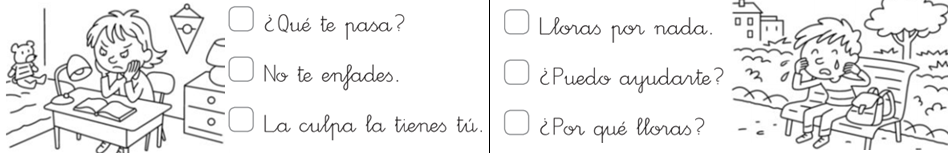 2.- ¿Qué dirías frente a cada emoción?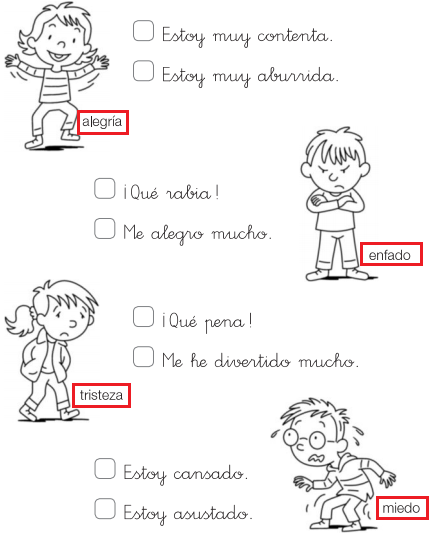 3.- ¿En qué situación el niño está demostrando su enfado o enojo de manera adecuada?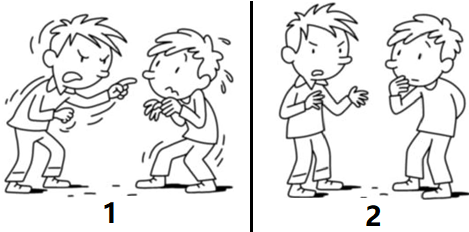 4.- Pinta las caras que expresan alegría.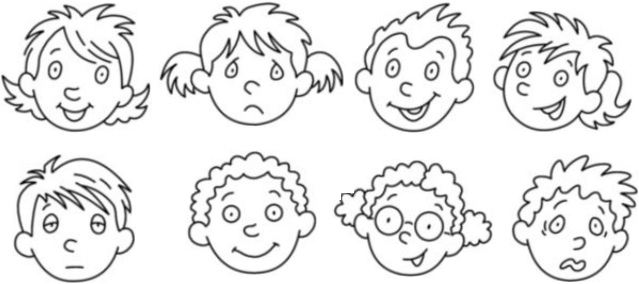 5.- ¿Cuándo sientes alegría? Marca tus respuestas correctas.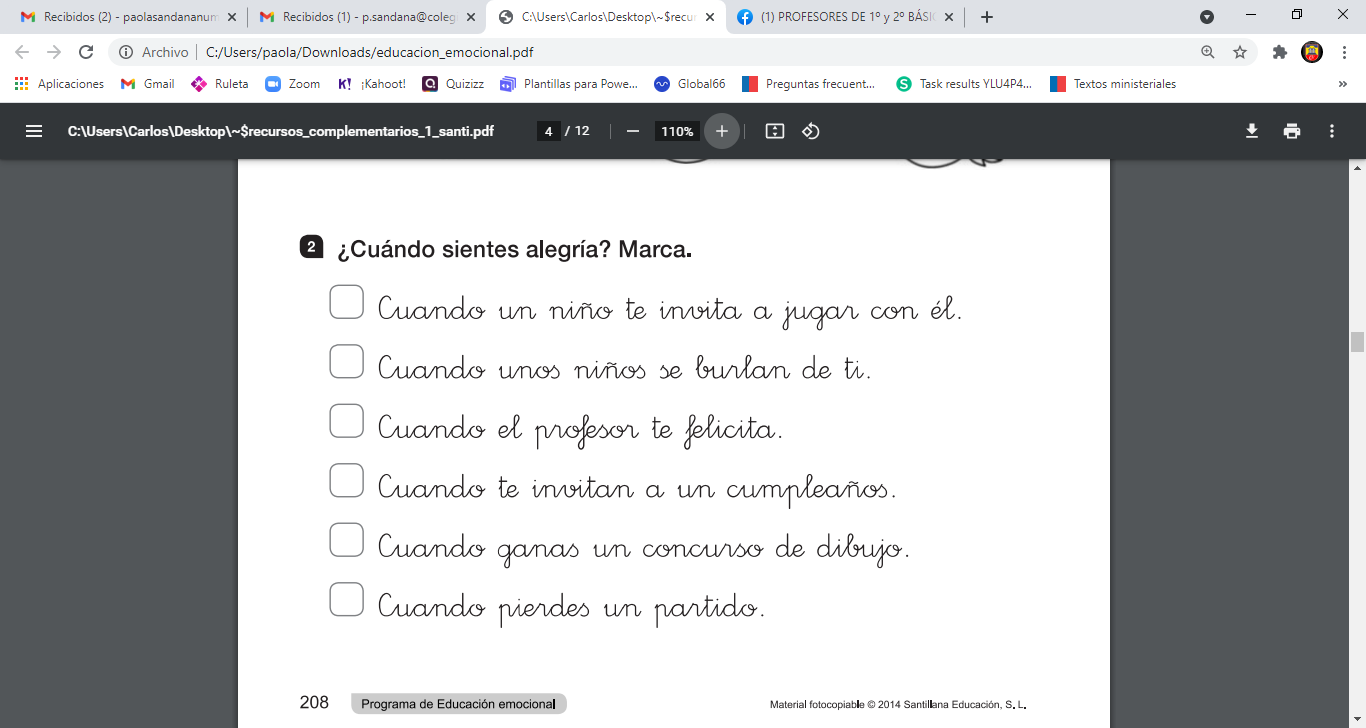 6.- Une cada carita con la emoción que expresa.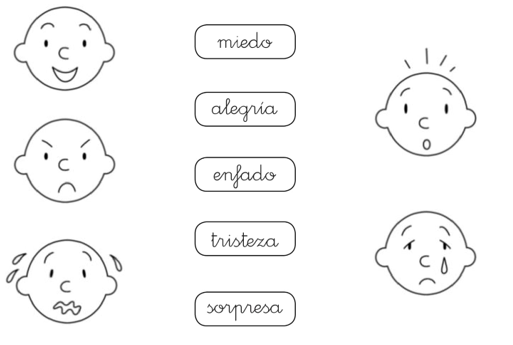 7.- Dibuja tu cara cuando...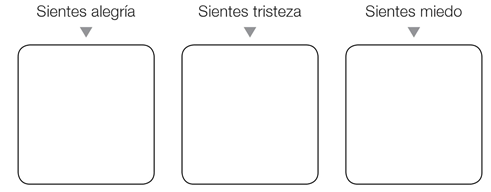 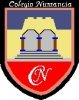 Colegio NumanciaProf.  P.S.GUÍA DE APOYO PEDAGÓGICO - ASIGNATURA: ORIENTACIÓNGUÍA DE APOYO PEDAGÓGICO - ASIGNATURA: ORIENTACIÓNGUÍA DE APOYO PEDAGÓGICO - ASIGNATURA: ORIENTACIÓNColegio NumanciaProf.  P.S.Nombre alumno: Fecha 06/04Curso: 1º BásicoObjetivos: Observar, describir y valorar sus características personales, sus habilidades e intereses.Observar, describir y valorar las expresiones de afecto y cariñoObjetivos: Observar, describir y valorar sus características personales, sus habilidades e intereses.Observar, describir y valorar las expresiones de afecto y cariñoObjetivos: Observar, describir y valorar sus características personales, sus habilidades e intereses.Observar, describir y valorar las expresiones de afecto y cariñoObjetivos: Observar, describir y valorar sus características personales, sus habilidades e intereses.Observar, describir y valorar las expresiones de afecto y cariño